Prezentarea lecțiilor din Google Classroom – clasa a X – a D, Școala ProfesionalăAnul școlar 2020 - 2021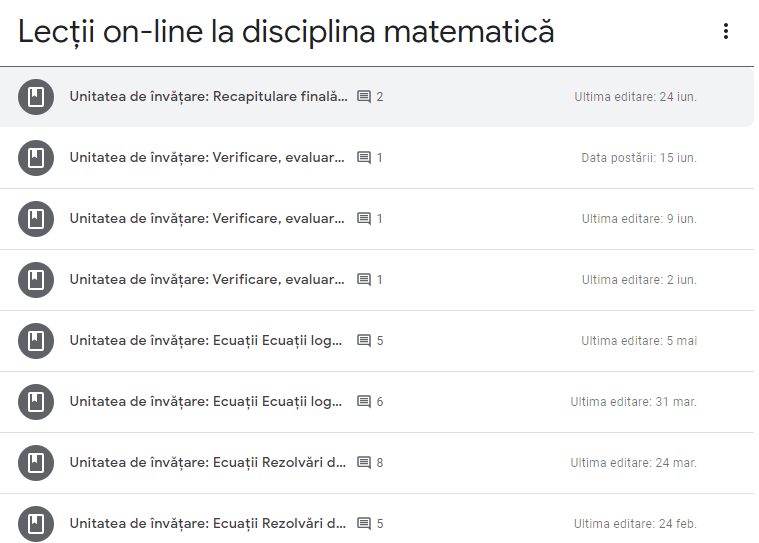 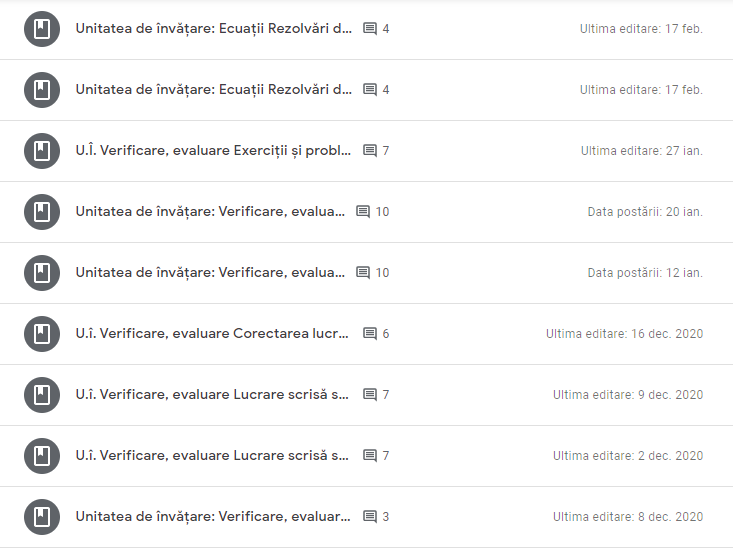 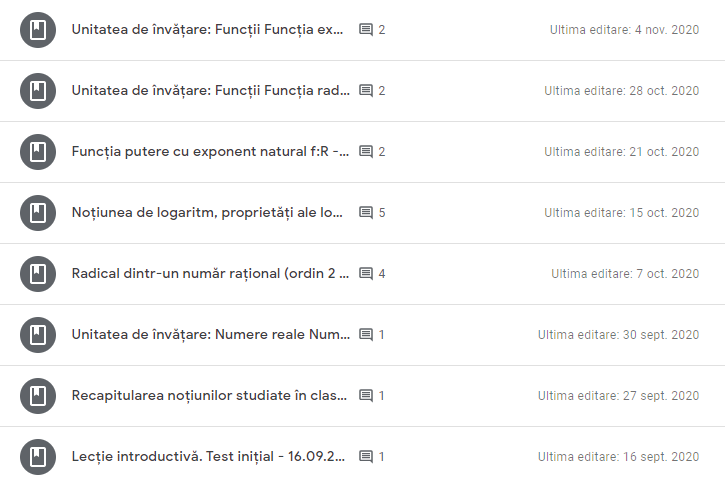 Profesor, Cosma Teodora